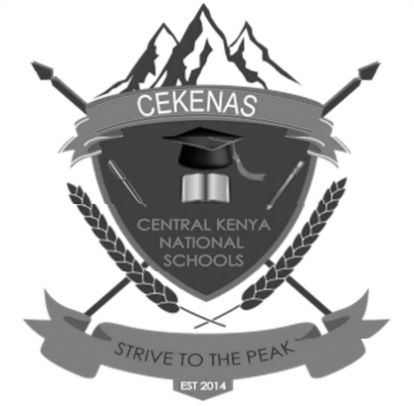 CEKENAS END OF TERM ONE EXAM-2022FORM FOURKenya Certificate of Secondary Education. (K.C.S.E)565/1BUSINESS STUDIESMARKING SCHEMEOutline Four sources of government revenue					(4mk)	i.)	Grants and donations	ii.)	Licensing fee	iii.)	Court fines	iv)	Rents and rates received for use of government	v.)	Dividends and profits earned from investments	v.)	Internal borrowing	vi.)	Profits from sale to government assets/properties	vii.)	External borrowing 	viii.)	Escheats	ix.)	Interest earned from loans	x.)	Grants and donations2.)  State Four reasons why consumer should satisfy  basic wants before secondary wants	(4mks)	i.)They are felt needs	ii.)	They are essential for human suirvival	iii.)	They cannot be postponed	iv.)	They are universal3.) Give Four reasons why consumers need protection					(4mks) 	i.)	To protect them from unfair pricing by traders	ii.)	To protect them from consuming low/ poor/ inferior quality goods and services	iii.)	Be shielded from misleading /  false advertisement / information about products.	iv.)	Safeguarding them from occupying unsafe structures / building that endanger consumers life	v.)	To protect them from harmful / unhygienic / expired products	vi.)	To protect them from breach of contract / failure to honor to contract	vii.)	Underweight/ undersized goods	viii.)	Socially unacceptable goods / services/ sale of offensive goods and services	ix.)	Illegal goods / services 	x.)	Unhygienic environment/ premises4.) Outline Four factors that transaction motive depend on 					(4mks) 	i.)	individuals’ level of income	ii.)	Interval between receipts  of income / frequency of receiving income	iii.)	Individual spending habits	iv.)	Prices of commodities	v.)	Availability of credits5.OutlineFour  gaps that may influence on entrepreneur in the market				(4mks) 	i.)	Low quality of goods and services	ii.)	Unavailability of product in the market	iii.)	Insufficient quantities / shortage of goods or services	iv.)	Highly priced products / unaffordable products	v.)	Limited variety of products in the market6.The following balances were entranced from  the books of Kombo Traders for the year ended 31st Dec 2021Sales	Shs.Sales	500,000 Purchases		320,000Stock 31,12,21	40,000Stock 1,1,2	80,000Debtor	140,000Creditors	90000Calculate a) Margin
 x 100Shs (80,000 + 320000 - 40,000)	= Shs 360000x 100= 72%					(2mks)b.)Current ratio					(1mk)	= 	=		=	= 	or 2:1c.)Rate of stock turnover									(1mk)	=	=		=		=6.66 times = 7 times7.) State Four benefit if indirect production to the society					(4mks) 	i.)	Improved standards of  living because of high quality products	ii.)	Adequate quality of products due to surplus production 	iii.)	Availability of employment opportunities because of the  various levels of production	iv.)	Stable prices of products because of large scale production	v.)	Improve infrastructure e.g  roads	vi.)	improve societal cohesion because  many people come together to trade	vii.)	Maximum utilization of available resources	viii.)	Improves social amenities of hospitals / schools	ix.)	High quality  services are produced 	ix.)	High quality goods are produced 8.)MentionFour transaction that are recorded in the general journal					(4mks) 	i.)	Purchases of fixed assets on credit	ii) 	Sell of fixed assets on credit	iii.|)	 Opening entries	iv)| 	Closing entries and other transfers	v.)	 Correction of errors9.) State the use of the following documents used in home trade					(4mks)          (i)  Proforma invoice 	Used to demand for payments before goods are delivered           (ii) Quotation	Used to reply for specific  letter  of inquiry (iv) Advice note 	Informs the buyer that goods order have been dispatched          (v) Credit note 	Used to correct an overcharged10.Outline Four  benefits of communication to business					(4mks) 	i.)	Increased sales because of product promotion	ii.)	Helps clarify issues / points to avoid confusion	iii.)	Promotes team work through Consultation / sharing of ideas	iv.)	Improves / enhance the image/ reputation of business	v.)	Increased employees motivation due to clarification of goals /objectives	vi.)	Facilitate decision making within the business for better managementvii.) Enhances coordination between the department to ensure that all work towards achieving the set-objectives .viii.)	Helps maintain positives relationship with stokeholders11. State Four aspects of office etiquette  that an office worker should possess in order to do his/her effectively duties and efficiently 													(4mks) 	i.)	 Should be loyal /display loyalty	ii.)	Should be honest/ uphold honesty	iii.)	Observe punctuality	iv.)	Have courtesy / Be courteous	v.)	Cooperate with others 	vi.)	Respect others12. Prepare a trial balance from the following balances extracted four the books of Ojwang’s business on 30th June 2006				Ojwang’s Business				Trial balance				As at 30th June 2006												(8 x ½ = 4) mks13.)	Outline Four internal environmental factors that possibly the operations of a business	(4mks) 	i.)	Good management style / business structure	ii.)	Hard working / industrious /Committed/highly skilled emoloyees / workers	iii.)	Adequate capital /finances business  / resources	iv.)	Committed owners / owners with clear / smart objectives	v.)	Good marketing strategies/ handling of customers	vi.)	Good research and development	vii.)	Use of modern technology	viii.)	A culture of  hard work / Good business culture!4.)	Outline Four ways in which households contributes to the national income of a country	(4mks) 	i.)	Provision of labor	ii.)	Provision of land	iii.)	Provision of capital / Savings investments	iv.)	Provision of entrepreneurship 	v.)	Payment of taxes	v.)	Consumption of goods and services15.)	State Four ways in which nature of goods would influence the choice transport		(4mks) 	i.)	Perishable goods require fast means of transport	ii.)	Fragile goods require  a smooth / safe/ secure means of transport	iii.)	Valuable / highly valued goods  require a secure means	iv.)	Urgently needed goods require a fast means	v.)	Heavy and bulky goods require convenient/ spacious means of transport16.)	The graph below represents the demand and supply curves of milkState Four effects of a shift of the demand curves to the left					(4mks) 	i.)	The price will decrease / fall / drop	ii.)	The quantity demand will decrease	iii.)	The equilibrium quantity shifts to the left/ decreases 	iv.)	The equilibrium price shift downward / decreases17.List Four benefits of  a  bonded warehouse to the government 					(4mks) 	I.)	 Enables the government to  curb taxes evasion	ii.)	Enables the government to earn revenue through custom duties	iii.)	Enables the government to control quality / quantity of goods imported	iv.)	Enables the government to prevent importation of harmful commodities 	v.)	Enables the government to collect statistical data on imported good / goods transit		vi.)	Helps the government to solve the problems of unemployment/ joblessness	vii.)	Enables the government to inspect the type of goods entering the country18.This following figures relate to the  Jumbo trader for the year ended 31/12/13	Details					ShsCapital 31/10/13				940000Net loss						20000Additional investments				420000Determine the capital as at   1/1/2013							(4mks) 	i.)	Kshs (940,000 + (20,000)  + (5000 X 12) -420,000)		= Kshs 600,00019.HighlightFour factors that should be considered when deciding on the method to use to promote firm products												(4mks) 	I.)	The costs of the method	ii.)	Geographical area of coverage / extent / size of the market	iii.)	Target group/ type of consumers/nature of  market segment	iv.)	Speed of medium / method in relation to the urgency of the message	v.)	Nature of product / type of products	vi.)	Technical products required demonstrations	vii.)	 Nature of the message	viii.)	Nature of the consumers / size of the market to be reached	viii.)	The intended impression / impact20. In the spaces provided below indicate with a tick whether each of the following statements relate to preferences of ordinary  shares									(4mks) 	a.)	 Ordinary shares	b.)	Preferences shares	c.)	Ordinary shares	d.)	preferences shares21. Highlight Four benefits of locating firms in the  different part of the country					(4mks) 	i.)	Curbs rural – urban migration easing pressure on social amenities	ii.)	creates employments / jobs to rural dwellers enabling them to earn income	iii.)	Avails to wide variety of goods hence enhance consumers choice	iv.)	Promotes equal/ even distribution of infrastructure / development	v.)	Leads to transfer of technology/ social amenities/ school/ hospitals/security	vi.)	Provides market for raw materials/ goods and services	vii.)	Full utilization of local resources	viii.)	Reduced/ minimize pollution in particular areas	ix.)	Reduced/ minimize effect of terrorism/ catastrophes/ calamities	x.)	Reduce income inequality	xii.)	Balanced/ equitable/ even regional development 	xiii.)Reduced social problems e.g development slums	xv.)	Promotes growth of towns/ urbanization22.	Highlight Four factors that determine country’s  Fertility					(4mks) 	i.)	Age and sex structure of the population	ii.)	The incidence of bareness	iii.)	Social / cultural attitudes towards child – bearing before marriage	iv.)	Social  significance of children to parents 	v.)	The marriage rate among people in the productive age bracket23. Highlight Four circumstance under which a manufacture may prefer to sell goods directly to the consumers  														(4mks) 	i.)	Where the product is highly technical 	ii.)	Where the product is perishable	iii.)	Where the market is small / localized 	iv.)	Where the producer would want to get immediate feedback	v.)	Where there is stiff competition	vi.)	Where it is the policy of the business	vii.)	Where it is the policy of the government24. Highlight Four features on a monopoly								(4mks) 	i.)	There exists only one producer for the entire market	ii.)	the product of the firm does not have close substitute	iii.)	There is no free entry of the new firm in the market	iv.)	Prices are fixed by the producer / supplier	v.)	Price discrimination is  possible	vi.)	Sales of substandard / inferior quality products is possible25. State the principle of insurance to which of the following statements relates				(4mks)a.) There is a close connection between the cause of loss and the actual risk insured against, for the compensation to be effected.	Proximate cause / doctrine of proximate cause b.) A person can only insure property whose destruction would result to a financial loss to him/her. 	Insurable interestc.)Restoring the insured to the financial position he/she was in just before the risk occurred. 	Indemnityd.) Once an insure is fully compensated for loss suffered the insured is not supposed  to gain out of the loss 		SubrogationDetailsDr.(Shs)Cr. (Shs)CapitalCashFurniturePurchasesSalesRentSalariesBank loan5300010000150006000900080,00080005000CapitalCashFurniturePurchasesSalesRentSalariesBank loan9300093000